2020年度引进急需紧缺人才拟聘用人员的公示 日期 : 2020-09-08  字号 : [ 大 中 小 ] 视力保护色：　　根据《定西市陇西县2020年度引进急需紧缺人才公告》及市委、市政府办公室《关于加强和改进全市教育卫生人才引进工作的意见》（定办发〔2019〕130号）、《关于事业单位引进急需紧缺人才相关工作的补充通知》（定办发〔2020〕22号）》文件规定，现将定西市陇西县2020年度公开引进的董一佳等24名急需紧缺人才进行公示（详见附件），接受社会监督。如发现有影响聘用的问题，请在公示期内反映，我们将认真受理。如不存在影响聘用的问题，我们将按程序办理有关手续。　　公示时间：2020年9月7日至2020年9月11日，共5个工作日（不含法定节假日）。　　监督电话：0932-6629346  中共陇西县委人才工作领导小组             2020年9月7日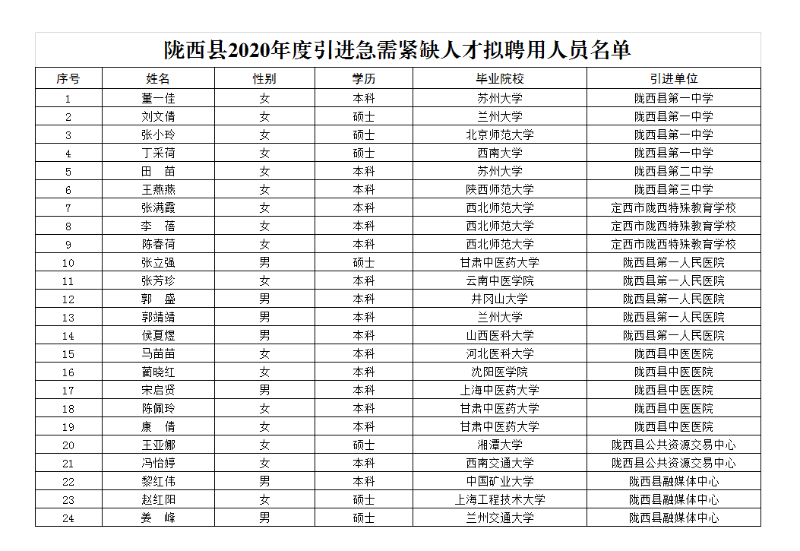 